Grunddataprogrammet under denFællesoffentlige Digitaliseringsstrategi 2012 – 2015Delprogram 2: Effektivt genbrug af grunddata om adresser, administrative inddelinger og stednavneImplementeringsplan ArbejdspakkebeskrivelserDARVersion: 0.9Dato: x.12.2014Status: xDokument historieIndholdsfortegnelse1	Dokument historie	22	Indholdsfortegnelse	31.	Indledning	42.1	Produktbaseret planlægning	42.2	Metode	42.2.1	Produktsammenhænge	42.2.2	Arbejdspakkebeskrivelser	52.	Produktoverblik	62.3	Produkter	62.1	Produktsammenhænge	63	Arbejdspakker i DAR	93.1	It-løsning til DAR	93.1.1	Udvikling og idriftsættelse af DAR 0.9	93.1.2	Opdatering/Synkronisering fra DAR 0.9 (AWS arbejdspakke)	93.1.3	Opdatering af løsningsarkitektur for DAR 1.0	103.1.4	Udarbejdelse af udbudsmateriale	103.1.5	Gennemførelse af udbud	113.1.6	Udvikling af DAR 1.0 inkl. klient	123.1.7	Opdatering/Synkronisering fra DAR 1.0 til AWS 4.0 (AWS arbejdspakke)	123.1.8	Etablering af ajourføringsservices	133.1.9	Test af snitflader	133.2	Datafordeler tjenester i relation til DAR	143.2.1	DAR udstillingsmodel (AWS arbejdspakke)	143.2.2	Etablering af registerdata på Datafordeleren	153.2.3	Etablering af Dataleveringsaftale	173.2.4	Etablering af AWS 5 udstillingsservices på Datafordeler (AWS arbejdspakke)	183.2.5	Generering af hændelsesbeskeder på Datafordeler (AWS arbejdspakke)	193.2.6	Opdatering af registerdata på Datafordeler	203.2.7	Synkronisering af registerdata med Datafordeler	212.2	Idriftsættelse af DAR	223.2.8	Idriftsættelse af DAR 1.0 register inkl. klient	223.2.9	Idriftsættelse af AWS 5.0 på datafordeler (AWS arbejdspakke)	223.2.10	Forretningsmæssig implementering af DAR 1.0	22IndledningDokumentets formål er at give et overblik over de væsentligste arbejdspakker i forhold til styring og opfølgning af delprogrammets fremdrift.  Med ”væsentligste” menes her dels arbejdspakker, som er en del af udstillingen af fælles grunddata gennem den fællesoffentlige datafordeler, dels arbejdspakker som er relevante for andre parter i forhold til etablering af grunddata og anvendelse af disse.Produktbaseret planlægningEtablering af en implementeringsplan for delprogrammet gennemføres med teknikken produktbaseret planlægning. Fremskaffelse af de enkelte produkter foretages i arbejdspakker, som beskriver processen for frembringelse af produktet – herunder tidsramme. Deadlines indføres i delprogrammes samlede plan i MS project.Som udgangspunkt planlægges med én arbejdspakke pr. produkt, men en arbejdspakke kan godt levere flere produkter. Modellen herfor besluttes af den enkelte aftalepartner.Arbejdspakkerne indeholder beskrivelser af produkter med angivelse af kvalitetskrav m.m.. Afhængigheder mellem de enkelte produkter illustreres i produktflow diagrammer.Arbejdspakkerne organiseres i projekter og samles i delprogrammets implementeringsplan, som bl.a. viser sammenhængen mellem de enkelte arbejdspakker.MetodeProduktsammenhængeProduktsammenhænge illustreres dels i form af produktnedbrydningsdiagrammer (hvor dette er relevant), dels i form af produktflowdiagrammer.Produktnedbrydningsdiagrammer viser hvordan den enkelte aftalepartner nedbryder de enkelte hovedprodukter i delprodukter med henblik på at illustrere behov i relation til de mere detaljerede sammenhænge. Som udgangspunkt medtages kun hovedprodukter i det samlede produktoverblik (kapitel 2).Produktflowdiagrammer beskriver sammenhængen mellem de forskellige produkter. I denne illustration anvendes nedenstående tre symboler:ArbejdspakkebeskrivelserBeskrivelse af de enkelte arbejdspakker gennemføres i nedenstående skabelon, som er etableret med udgangspunkt i tilsvarende arbejdspakkeskabeloner i den fællesoffentlige projektmodel hhv. Prince2 – under hensyntagen til at beskrivelsen skal anvendes på delprogramniveau. ProduktoverblikProdukterProjekt DAR leverer nedenstående hovedprodukter til grunddataprogrammet:#31 IT-løsning til DAR 0.9 og 1.0#32 Datafordeler tjenester i relation til DAR 1.0#33 Idriftsættelse af DAR 1.0De enkelte hovedprodukter for projektet er nedbrudt i produkter nummereret med ”decimaler” (se figuren nedenfor).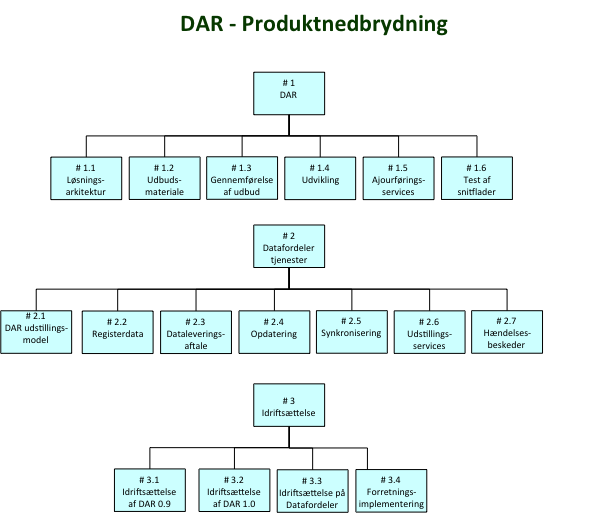 Figur 1. Produktnedbrydning af produkter under projekt DARProduktsammenhængeProjekt DAR har ansvaret for at levere nedenstående produkter til delprogrammet. Disse produkters sammenhænge i forhold til hinanden hhv. til andre produkter inden for og uden for delprogrammet er illustreret nedenfor.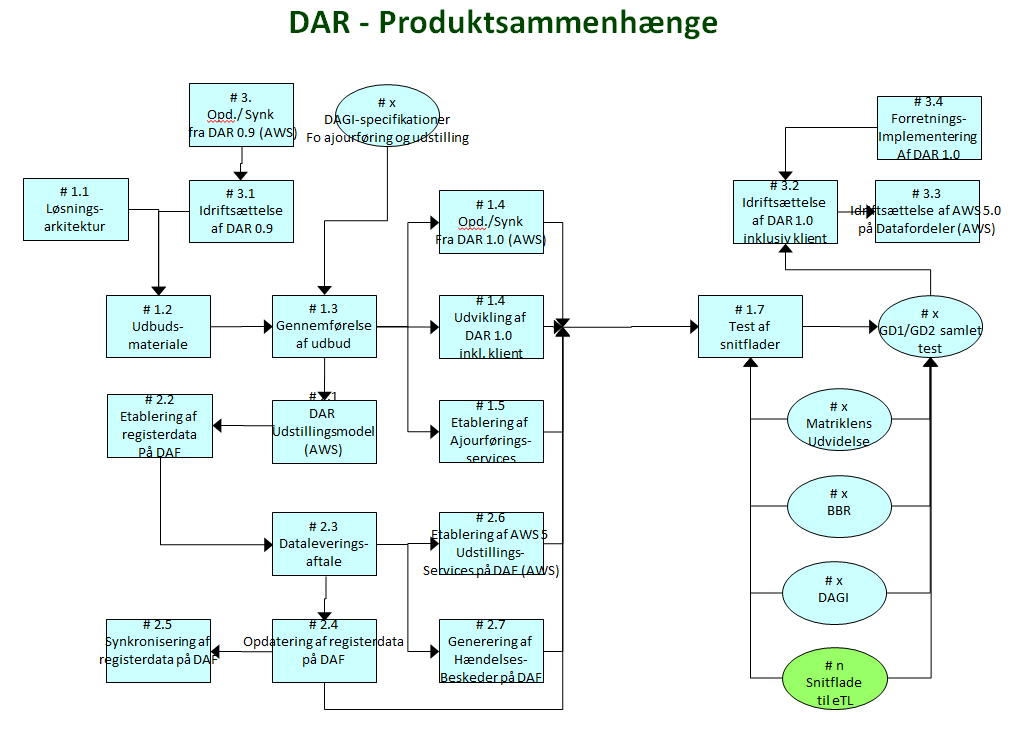 Figur 2. Produktsammenhænge i relation til produkter fra projekt DAR.Arbejdspakker i DARIt-løsning til DARUdvikling og idriftsættelse af DAR 0.9Opdatering/Synkronisering fra DAR 0.9 (AWS arbejdspakke)Opdatering af løsningsarkitektur for DAR 1.0Udarbejdelse af udbudsmaterialeGennemførelse af udbudUdvikling af DAR 1.0 inkl. klientOmfatter leverandørens design, udvikling og interne test – samt test og godkendelse af leverandørens leverancer hos Registeransvarlig.Der gennemføres tværgående integrationstest på delprogramniveau, men afhængig af hvornår denne kan gennemføres, kan der være behov for at kunne gennemføre en ekstern integrationstest (så langt som muligt) samt en afsluttende godkendelsesprøve ift. leverandørens registerleverandørens kontrakt. Opdatering/Synkronisering fra DAR 1.0 til AWS 4.0 (AWS arbejdspakke)Etablering af ajourføringsservicesTest af snitfladerDatafordeler tjenester i relation til DARDAR udstillingsmodel (AWS arbejdspakke)Etablering af registerdata på DatafordelerenEtablering af DataleveringsaftaleEtablering af AWS 5 udstillingsservices på Datafordeler (AWS arbejdspakke)Generering af hændelsesbeskeder på Datafordeler (AWS arbejdspakke)Opdatering af registerdata på DatafordelerSynkronisering af registerdata med DatafordelerIdriftsættelse af DARIdriftsættelse af DAR 1.0 register inkl. klientIdriftsættelse af AWS 5.0 på datafordeler (AWS arbejdspakke)Forretningsmæssig implementering af DAR 1.0VersionDatoBeskrivelseInitialer0.129.09.2014Første udkast udarbejdetSAN0.507.10.2014Udkast baseret på de generiske arbejdspakkerSAN0.710.10.2014Revideret efter workshop og møde med MBBLSAN0.913.10.2014Revideret efter møde med MBBLSAN0.9114.10.2014Mindre rettelserSAN0.92THJ, KSK, FIJ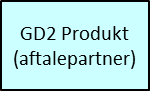 Produkter som skal etableres i delprogrammet af den aftalepartner, som er i scope for de pågældende produktsammenhænge.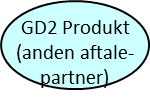 Produkter som skal etableres i delprogrammet af en anden aftalepartner end den der er i scope for de pågældende produktsammenhænge.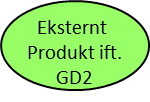 Produkter som er eksterne ift. delprogrammet – enten ved at de leveres uden for grunddataprogrammet eller ved at de leveres af et andet delprogram under grunddataprogrammet.Arbejdspakkenavn:<Navn på arbejdspakken>Nummer:<Entydig identifikation – tildeles af delprogram> Ansvarlig:Ansvarlig for arbejdspakken: <Titel på ansvarlig, evt. navn>Ansvarlig for kvalitetskontrol: <Titel på ansvarlig, evt. navn>Tidsramme:<Arbejdspakkens forventede varighed (f.eks. kalendermåneder/dage)>Indhold:<En beskrivelse i hovedpunkter af de arbejdsprocesser der skal gennemføres i arbejdspakken for at kunne etablere de tilhørende produkter>Produkt:<Liste over produkter (produktnummer + produktnavn) som arbejdspakken skal levere.  Listen skal suppleres med en kort beskrivelse af produktet, såfremt dette ikke entydigt fremgår af arbejdspakkens indholdsbeskrivelse>Milepæle<Liste og beskrivelse af arbejdspakkens milepæle. Milepæle anvendes af delprogrammet til at monitorere arbejdspakkens fremdrift. Det skal for registerprojekterne – særligt DAR - tilstræbes, at milepæle ligger med 2 måneders interval. Alle produkter med eksterne afhængigheder skal defineres/medtages som milepæle. >Afhængigheder:<Identifikation af afhængigheder til andre arbejdspakker/milepæle/produkter>Ressourcekrav:<Identifikation af krav til ressourcedeltagelse uden for egen organisation/myndighed> Kvalitetskriterier:<Specifikation af målbare kvalitetskriterier f.eks. om produktet opfylder de specificerede krav >Godkendelse:<Proces for hvorledes produktet kvalitetssikres/godkendes. Herunder beskrivelse af hvem der godkender>Arbejdspakkenavn:Udvikling og idriftsættelse af DAR 0.9Nummer:31.1Ansvarlig:Projektleder Karen SkjelboGD2Tidsramme:Nov 2014 – 15. maj 2015Indhold:Dar 0.9 primære formål er at adskille adresserne fra BOB-delen af BBR.Omfatter primært: DAR 0.9 registerSynkronisering til AWS 4.0AjourføringsservicesProdukt:DAR 0.9 idriftsat MilepæleSystem klargjort til snitfladetest af ajourføringsservices Systemets snitflader godkendt til ajourføringsservices DAR 0.9 idriftsat 11. maj 2015Afhængigheder:Ressourcekrav:Kvalitetskriterier:Snitflade skal fungere rent teknisk ift. formater, sikkerhedstoken mv. samt skal fungere fejlfrit i forhold til de opstillede test cases.Godkendelse:Leverance godkendes af de involverede parter i den enkelte snitflade (Registeransvarlige og/eller DAF-operatør) på baggrund af testrapport.Arbejdspakkenavn:Opdatering/Synkronisering fra DAR 0.9Nummer:31.2Ansvarlig:Ansvarlig for arbejdspakken: Projektleder Finn JordalAnsvarlig for kvalitetskontrol: Finn JordalTidsramme:Nov 2014 – 15. maj 2015Indhold:Flytning af opdaterings/synkroniseringsmekanisme fra BBR 1.6 til DAR 0.9.Tilpasning af AWS 4.0’s opdaterings/synkroniseringsmekanisme til DAR 0.9’s.Integrationstest.Produkt:Integration mellem AWS 4.0 og DAR 0.9MilepæleAWS 4.0 indeholder opdaterings/synkroniseringsprogrammelIntegrationstest foretagetAfhængigheder:DAR 0.9 DAR 0.9 indeholder opdaterings/synkroniseringsprogrammelRessourcekrav:Udviklingsteam hos AWS 4.0Kvalitetskriterier:AWS 4.0 opdateres nær realtid, som da den var integreret med BBR 1.6Godkendelse:Leverance godkendes af GD2Arbejdspakkenavn:Opdatering af løsningsarkitektur for  DAR 1.0Nummer:31.3Ansvarlig:Projektleder Karen SkjelboGD2Tidsramme:marts 2015 slutIndhold:Tilretning af hoveddokument og tre underbilag. Bilag revideres løbende  med at kravspecifikationen for DAR 1.0 udarbejdesProdukt:Løsningsarkitektur, Inkl.Bilag A - ServicebeskrivelserBilag B - InformationsmodelBilag C - ProcesserMilepæleLøsningsarkitektur opdateretLøsningsarkitektur godkendt i GD2 og GD1Afhængigheder:Tværgående afklaringer vedrørende:V-refCPR-vej…Ressourcekrav:GD2 projektforumKvalitetskriterier:Løsningsarkitekturen skal kvalitetssikres internt i KOMBIT og i adresseprogrammet.Godkendelse:Løsningsarkitektur godkendes af GD2.Arbejdspakkenavn:Udarbejdelse af udbudsmaterialeNummer:31.4Ansvarlig:Projektleder Karen SkjelboTidsramme:18. august 2014 – 2015Indhold:Laves med udgangspunkt i løsningsarkitekturen og forretningsafklaringerne og use cases. 
Omfatter selve kravspecifikationen/leverancebeskrivelser/kontrakt samt de øvrige bilag.Arbejdspakkens omfatter følgende delprodukter:Kravspecifikation udarbejdet.Kontraktbilag udarbejdet.Øvrige udbudsbilag udarbejdet.Review gennemført.Udbud udsendt.Produkt:Samlet udbudsmateriale og kontrakt  MilepæleAfhængigheder:Gældende målarkitekturOpdateret løsningsarkitekturTværgående arkitekturmæssige rammer (GD8 produkter)Ressourcekrav:Kvalitetskriterier:Godkendelse af jurister ved KOMBIT Godkendelse:Samlet Udbudsmateriale godkendes af styregruppen for BBRArbejdspakkenavn:Gennemførelse af udbudNummer:31.5Ansvarlig:Projektleder Karen SkjelboTidsramme:12. nov 2014-  2015Indhold:Gennemførelse af en udbudsproces fra annoncering til kontraktunderskrivelse.Arbejdspakkens omfatter følgende delprodukter:Udbud annonceretPrækvalifikation gennemførtUdbudsmateriale udsendtTilbud modtagetLeverandør valgtKontrakt indgået med leverandørProdukt:Udbud gennemførtMilepæleUdbudsmateriale udsendt 13. 2015Leverandør valgt 22. juni 2015Kontrakt indgået med leverandør 8. juli 2015Afhængigheder:Udbudsmateriale godkendtRessourcekrav:Jura funktion ved KOMBITMBBLKvalitetskriterier:Udbudsloven overholdt Godkendelse:Arbejdspakkenavn:Udvikling af DAR 1.0 inkl. klient Nummer:31.6Ansvarlig:Projektleder Karen SkjelboTidsramme:8 juli 2015 - Q2 2016Indhold:Omfatter leverandørens design, udvikling og interne test – samt test og godkendelse af leverandørens leverancer.Omfatter desuden synkronisering fra DAR 1.0 til AWS 4.0Produkt:DAR 1.0 klar til systemtest af snitflader MilepæleLøsningsdesign godkendt<øvrige milepæle fastsættes ift. leverandørens tidsplan>Afhængigheder:Udbud gennemførtRessourcekrav:Jura funktion ved KOMBITMBBLKvalitetskriterier:Udbudsloven overholdt Godkendelse:Arbejdspakkenavn:Opdatering/Synkronisering fra DAR 1.0Nummer:31.7<Entydig identifikation – tildeles af delprogram> Ansvarlig:Ansvarlig for arbejdspakken: Projektleder Finn JordalAnsvarlig for kvalitetskontrol: Finn JordalTidsramme:8 juli 2015 - Q2 2016Indhold:Flytning af opdaterings/synkroniseringsmekanisme fra DAR 0.9 til DAR 1.0Tilpasning af AWS 4.0’s opdaterings/synkroniseringsmekanisme til DAR 1.0’s.Integrationstest.Produkt:Integration mellem AWS 4.0 og DAR 1.0MilepæleAfhængigheder:DAR 1.0 etableretRessourcekrav:Udviklingsteam hos DAR 1.0Udviklingsteam hos AWS 4.0Kvalitetskriterier:AWS 4.0 opdateres nær realtid, som da den var integreret med BBR 1.6Godkendelse:Leverance godkendes afArbejdspakkenavn:Etablering af ajourføringsservicesNummer:31.8Ansvarlig:Projektleder Karen SkjelboTidsramme:8 juli 2015 - 1 januar 2016Indhold:Udarbejdelse af servicespecifikationer på de ajourføringsservices, som skal udvikles af registret til brug for eksterne systemer.
Omfatter ud over selve specifikationen også dokumentation af forretningsregler knyttet til den enkelte service samt test cases og testdata grundlag til brug for test af den enkelte service.Udvikling og intern test af de enkelte ajourføringsservices, således disse er klargjort til at indgå i snitfladetest med andre systemer.Arbejdspakken omfatter følgende delprodukter:Servicespecifikation inkl. testcases og testdatamodelgrundlag.Udvikling af ajourføringsservices.Produkt:Ajourføringsservices klargjort til systemtest af snitflader.MilepæleServicespecifikationer er godkendt.Services godkendt  2015Afhængigheder:Ressourcekrav:Kvalitetskriterier:De leverede ajourføringsservices skal fungere fejlfrit i forhold til de opstillede test cases.Godkendelse:Leverance godkendes af Registeransvarli på baggrund af testrapport.Arbejdspakkenavn:Test af snitfladerNummer:31.9Ansvarlig:Projektleder Karen SkjelboGD2Tidsramme:1 januar 2016 - 15 maj 2016Indhold:Omfatter et registerprojektets test af de forskellige snitflader, dvs. en løbende udskiftning af ”stubbe” og ”drivere” med live-integrationer. Det enkelte projekt definerer ud fra projektets løsningsdesign hvilke snitflader testen skal omfatte og definerer en milepæl for hver snitflade. Dette omfatter:Kald af ajourføringsservices i andre registre.Andre systemers kald af registres egne ajourføringsservices.Kald af udstillingsservices på Datafordeleren.Modtagelse (”Pull”/”Push”) af hændelsesbeskeder fra Datafordelerens Beskedfordeler.Produkt:Godkendte snitflader Dette omfatter:Hændelser til DAGI, Matrikel, BBR, StednavneAjourføringsservices til Matrikel, BBRUdstillingsdata til DAGI, Ejerfortegnelsen, CVR,  Matrikel, Stednavne (disse snitflader udstilles af DAF)MilepæleRegistrets snitflader godkendt af GD2 1. marts 2016Registerets snitflader godkendt.NB! Disse milepæle kalenderplaceres ikke nu. Dette gøres i stedet senere i forbindelse med udarbejdelse af delprogrammets testplan over den samlede integrations- og systemtest. Afhængigheder:Anvender og service skal være testet internt og klarmeldt til systemtest af snitfladerRessourcekrav:Testpersonale og driftspersonale som deltager i testen fra:MatriklenEjerfortegnelsenDAGIBBRKvalitetskriterier:Snitflade skal fungere rent teknisk ift. formater, sikkerhedstoken mv. samt skal fungere fejlfrit i forhold til de opstillede test cases.Godkendelse:Leverance godkendes af de involverede parter i den enkelte snitflade (Registeransvarlige og/eller DAF-operatør) på baggrund af testrapport..Arbejdspakkenavn:Etablering af udstillingsmodel for AWS 5.0Nummer:32.1Ansvarlig:Ansvarlig for arbejdspakken: Projektleder Finn JordalAnsvarlig for kvalitetskontrol: <Titel på ansvarlig, evt. navn>Tidsramme:Nov 2014 - 1 oktober 2015Indhold:Omfatter beskrivelse af udstillingsmodel.Udstillingsmodel og transformationsregler skal dokumenteres i Grunddataprogrammets modelleringsværktøj (”Enterprise Architect”) – enten gennem overførsel i XMI-format eller ved manuel indtastning.Produkt:Den forretningsmæssige udstillingsmodel ift. de registerdata, som skal udstilles på datafordeleren. Leveret i XMI-format.Transformationsregler til brug for omformning af data i afleveringsmodel til den tilhørende udstillingsmodel. Omfatter transformationsregler ift. begreber, attributter og relationer.MilepæleUdstillingsmodel godkendt forretningsmæssigt i GD1/GD2.Udstillingsmodel afleveret til GD8 godkendelseUdstillingsmodel godkendt af GD8Afhængigheder:DAR 1.0 løsningsdesign Ressourcekrav:ProjektlederEkstern konsulent med modelleringsekspertise.GD8 skal have ressourcer til løbende kvalitetssikring af at udstillingsmodellen er i overensstemmelse med den fællesoffentlige datamodel og at modelreglerne overholdesKvalitetskriterier:Udstillingsmodel skal være godkendt forretningsmæssigt i GD1/GD2 og efterleve den tilhørende målarkitektur og løsningsarkitektur.GD8 skal have sikret at udstillingsmodel er indpasset i den fællesoffentlige datamodel og efterlever modelleringsregler version 1.0 (eller senere).Godkendelse:Leverance godkendes af GD2.Arbejdspakkenavn:Etablering af registerdata på DatafordelerenNummer:32.2Ansvarlig:Projektleder Karen SkjelboTidsramme:Sep 2015 - dec 2015Indhold:Udarbejdelse af datamodelgrundlaget for registerets etablering på datafordeleren samt levering af et sæt prøvedata til Datafordeleren.Datamodelgrundlaget bestående af afleveringsmodel, udstillingsmodel og transformationsregler indgår som bilag i ”Dataleveranceaftale” med DAF-operatør.Arbejdspakken omfatter følgende delprodukter:Afleveringsmodel til dataoverførsel med dokumentation af de enkelte attributter i denne overførsel.Transformationsregler til brug for omformning af data i afleveringsmodel til den tilhørende udstillingsmodel. Omfatter transformationsregler ift. begreber, attributter og relationer.Et tilstrækkeligt sæt prøveudtræk af registerdata i det aftalte format for overførsel af registerdata til Datafordeleren.Produkt:Register med prøvedata etableret på DatafordelerenMilepæleDatamodelgrundlag (afleveringsmodel og transformationsregler) leveret til DAF-leverandør via DAF-operatør.Prøvedata leveret til DAF-leverandør via DAF-operatør.Afhængigheder:Registerprojektets løsningsdesign skal være godkendt.DAR Udstillingsmodel Grunddataprogrammets modelleringsværktøj for manuel indtastning skal udstillingsmodel skal være tilgængelig (GD8).Skabelon til beskrivelse af transformationsregler skal være aftalt mellem GD1/GD2 og DAF-operatør/DAF-Leverandør (GD7).DAF-Operatør skal kunne modtage og behandle datamodelgrundlag og prøvedata.Dataleveranceaftale skal være indgået inden registeret leverer prøvedata til DAFRessourcekrav:GD8 skal have ressourcer til løbende kvalitetssikring af at udstillingsmodellen er i overensstemmelse med den fællesoffentlige datamodel og at modelreglerne overholdes.DAF-operatør skal have ressourcer til at kvalitetssikre datamodelgrundlaget. DAF-leverandør skal have ressourcer til at installerer register og prøvedata på DAF.Kvalitetskriterier:Udstillingsmodel skal være godkendt forretningsmæssigt i GD1/GD2 og efterleve den tilhørende målarkitektur og løsningsarkitektur.GD8 skal have sikret at udstillingsmodel er indpasset i den fællesoffentlige datamodel og efterlever modelleringsregler version 1.0 (eller senere).Godkendelse:Leverance godkendes af DAF-operatøren i samarbejde med den pågældende Registeransvarlig.Arbejdspakkenavn:Etablering af DataleveranceaftaleNummer: 32.3Ansvarlig:Projektleder Karen SkjelboTidsramme:Nov 2014 - 1 oktober 2015 Indhold:Indgåelse af en dataleveranceaftale mellem Registeransvarlig, DAF-operatør og DAF-leverandør omhandlende de leverancer, som Datafordeleren skal distribuere på vegne af registret.Arbejdspakken omfatter følgende delprodukter:Specifikation af udstillingsservices med beskrivelse af de forretningsregler den enkelte service skal gøre brug af samt test cases og testdata grundlag til brug for test af den enkelte service.Specifikation af hændelsesbeskeder med dokumentation af forretningsregler knyttet til genereringen af den enkelte besked samt test cases og testdata grundlag til brug for test af den enkelte hændelsesbesked.Specifikation af fildistributionsservices med dokumentation af forretningsregler knyttet til genereringen af den enkelte besked med dokumentation af evt. forretningsregler knyttet til den enkelte service samt test cases og testdata grundlag til brug for test af den enkelte service.Dataleveranceaftale med tilhørende bilag:Datamodelgrundlag (afleveringsmodel, transformationsregler og udstillingsmodel).Specifikation mv. af tjenester (udstillingsservices, fildistribution services og hændelsesbeskeder).Aftale om metoder til brug for opdatering og synkronisering af registerdata med Datafordeler.Produkt:Dataleveranceaftale indgået MilepæleSpecifikation af udstillingsservices klargjort til kvalitetssikring i GD1/GD2Specifikation af hændelsesbeskeder klargjort til kvalitetssikring i GD1/GD2Specifikation af fildistributionsservices klargjort til kvalitetssikring i GD1/GD2Forslag til dataleveranceaftale med bilag etableret.Dataleveranceaftale indgået (ekstern DAF milepæl).Afhængigheder:Datafordelermyndigheden og grunddataregistermyndigheden har indgået aftale om hvordan grunddataregistermyndigheden forvaltningsmæssige forpligtelser er opfyldt, når datadistributionen foretages via Datafordeleren (Grunddatasekretariatet).Datamodelgrundlag (afleveringsmodel, transformationsregler og udstillingsmodel) skal være godkendt af DAF-operatør.Standard for beskrivelse af tjenestespecifikationer (udstillingsservices, fildistribution services og hændelsesbeskeder) mv. skal være beskrevet og afstemt mellem DAF-Leverandør, DAF-operatør og GD1/GD2 (GD7).DAF-operatøren skal bekræfte, at de forretningsmæssige beskrivelser af hændelsesgenerering og udstilling af hændelsesbeskeder kan implementeres på Datafordeler (GD7). Ressourcekrav:<Identifikation af krav til ressourcedeltagelse uden for egen organisation/myndighed. Vil være kontekstafhængig og skal derfor vurderes i det enkelte projekt>Registerprojekterne skal medvirke i kvalitetssikringen af tjenestespecifikationerneKvalitetskriterier:Tjenestespecifikationer skal overholde DAF-leverandørens standard herfor.Dataleveringsaftalen skal være i overensstemmelse med den dertil aftalte skabelon og være underskrevet af aftaleparterne.Godkendelse:Leverance godkendes af DAF-operatøren i samarbejde med den pågældende Registeransvarlig.Arbejdspakkenavn:Etablering af udstillingsservices på DatafordelerNummer:32.4Ansvarlig:Projektleder for AWS: Finn JordalTidsramme:1 oktober 2015 - 1 januar 2016Indhold:DAF-leverandør udvikler aftalte udstillingsservices, jf. dataleveranceaftalen. Arbejdet tilrettelægges ud fra en detail- og aktivitetsplan som DAF-leverandør udarbejder og DAF-operatør godkender og leverer til Registeransvarlig.Udstillingsservices leveres af DAF-leverandør via DAF-operatør til test og formel godkendelse hos DAR/AWS.Produkt:Udstillingsservices klargjort til systemtest af snitflader.MilepæleUdstillingsservices godkendt af DAR/AWSAfhængigheder:Dataleveranceaftale skal være indgået.røvedata skal være installeret på Datafordeler.Ressourcekrav:Kvalitetskriterier:De leverede udstillingsservices skal fungere fejlfrit i forhold til de opstillede test cases.Godkendelse:Leverance godkendes af DAF-operatøren i samarbejde med DAR/AWS på baggrund af testrapport.Arbejdspakkenavn:Generering af AWS 5 hændelsesbeskeder på DatafordelerNummer:32.5Ansvarlig:Projektleder Finn JordalTidsramme:1 oktober 2015 – 1 januar 2016Indhold:DAF-leverandør udvikler aftalte hændelsesbeskeder, jf. dataleveranceaftalen.Arbejdet tilrettelægges ud fra en detail- og aktivitetsplan som DAF-leverandør udarbejder og DAF-operatør godkender og leverer til Registeransvarlig. Alternativt: Detail- og aktivitetsplan aftalt med registerleverandør. Hændelsesbeskeder leveres af DAF-leverandør via DAF-operatør til formel godkendelse hos Registeransvarlig.Produkt:Hændelsesbeskeder klargjort til systemtest af snitflader.MilepæleHændelsesbeskeder leveret af DAF-leverandør til Registeransvarlig til intern test (ekstern DAF milepæl).
Alternativt: Hændelsesbeskeder leveret af registerleverandør til Registeransvarlig til intern test.Hændelsesbeskeder godkendt af RegisteransvarligAfhængigheder:Dataleveranceaftale skal være indgået.Prøvedata skal være installeret på Datafordeler.Opdatering af registerdata på Datafordeler være udviklet og godkendt, Abonnementsdel i Datafordelerens Beskedfordeler skal være udviklet og testet (GD7)Ressourcekrav:Kvalitetskriterier:De genererede hændelsesbeskeder skal overholde det aftalte beskedformat inkl. de deri beskrevne obligatoriske attributter.Genereringen af hændelsesbeskeder skal svare til specifikationen.
Genereringen skal fungere fejlfrit i forhold til de opstillede test cases.Godkendelse:Leverance godkendes af Registeransvarlig på baggrund af testrapport. Hvis generering foretages på Datafordeler sker dette i samarbejde med DAF-operatøren og DAF-leverandøren.Arbejdspakkenavn:Opdatering af registerdata på DatafordelerNummer:32.6Ansvarlig:Projektleder Karen SkjelboTidsramme:1 oktober 2015 - 1 januar 2016Indhold:Udvikling og test af ”registerdelen til opdatering af registerdata” på Datafordeleren, dvs. mekanismer til løbende overførsel af ændringer i registerdata til Datafordeleren.Der vil her være en registerdel og en DAF-del, som skal udvikles individuelt men testes i sammenhæng.Produkt:Mekanismer til løbende opdatering af Datafordeler med registerdata godkendt.MilepæleRegisterdel af opdatering udvikletAfhængigheder:Dataleveranceaftale skal være indgået.Prøvedata skal være installeret på Datafordeler.Ressourcekrav:Kvalitetskriterier:Produkterne til opdatering skal i sammenhæng sikre, at registerdata kan holdes opdaterede med modsvarende data på Datafordeleren i henhold til ”Dataleveranceaftalen”.Godkendelse:Leverance godkendes af DAF-operatøren i samarbejde med den pågældende Registeransvarlig på baggrund af testrapport..Arbejdspakkenavn:Etablering af synkroniseringsmekanismer på DatafordelerNummer:32.7Ansvarlig:Projektleder Karen SkjelboTidsramme:1 oktober 2015 - 1 januar 2016Indhold:Udvikling og test af registerdelen af synkronisering med Datafordeler. Omfatter mekanismer til løbende at overvåge, at Datafordelerens data er synkroniserede med registrets data samt mekanismer til at bringe disse i en synkron status, såfremt uregelmæssigheder observeres.For alle aktiviteter her, vil der være en registerdel og en DAF-del, som dels skal udvikles, dels skal testes i sammenhæng.Arbejdspakken omfatter følgende delprodukter:Mekanismer til løbende overvågning af synkronisering.Mekanismer til genetablering af synkronisering.Produkt:Synkroniseringsmekanismer etableret og klargjort til systemtestMilepæleRegisterdel af synkronisering udvikletDAF-del af synkronisering udviklet (ekstern DAF milepæl).Synkronisering testet og klargjort til integrationstest (ekstern DAF milepæl).Registerdel af genetablering af synkroniserede data udviklet.DAF-del af genetablering af synkroniserede data udviklet (ekstern DAF milepæl).Genetablering af synkroniserede data testet og klargjort til systemtest (ekstern DAF milepæl).Afhængigheder:Dataleveranceaftale skal være indgået.Prøvedata skal være installeret på Datafordeler.Ressourcekrav:<Identifikation af krav til ressourcedeltagelse uden for egen organisation/myndighed. Vil være kontekstafhængig og skal derfor vurderes i det enkelte projekt>Kvalitetskriterier:Produkterne til synkronisering skal i sammenhæng sikre, at registerdata kan holdes synkrone med modsvarende data på Datafordeleren i henhold til ”Dataleveranceaftalen”.Godkendelse:Leverance godkendes af DAF-operatøren i samarbejde med den pågældende Registeransvarlig på baggrund af testrapport..Arbejdspakkenavn:Idriftsættelse af DAR 1.0 inkl. klientNummer:33.1Ansvarlig:Ansvarlig for arbejdspakken: Karen SkjelboTidsramme:15 maj 2016 - 1 sep 2016Indhold:Omfatter alle de aktiviteter, der skal gennemføres ifb. idriftsættelsen af DAR 1.0 Produkt:DAR 1.0 idriftsat MilepæleOvertagelsesprøveDriftsprøve godkendtAfhængigheder:Ressourcekrav:Testpersonel hos Leverandør, Kunde, GD2 samt KommunerneKvalitetskriterier:Overtagelses- /driftsprøve godkendes af kundenGodkendelse:Overtagelse godkendes af styregruppen for DARArbejdspakkenavn:Idriftsættelse af AWS 5.0 på DatafordelerNummer:33.2Ansvarlig:Ansvarlig for arbejdspakken: Finn JordalTidsramme:15 maj 2016 - 1 sep 2016Indhold:Omfatter alle de aktiviteter, der skal gennemføres ifb. idriftsættelsen af AWS 5.0 på DatafordelerenProdukt:AWS 5.0 idriftsat på DatafordelerenMilepæleOvertagelsesprøve godkendtAfhængigheder:Ressourcekrav:Testpersonel hos Leverandør, DAF, CPR, GD2 samt KommunerneKvalitetskriterier:Overtagelses- /driftsprøve godkendes af CPRGodkendelse:Overtagelse godkendes af GD2Arbejdspakkenavn:Forretningsmæssig implementering af DAR 1.0Nummer:33.3Ansvarlig:Ansvarlig for arbejdspakken: Karen SkjelboTidsramme:1 januar 2015 – Q3 2016Indhold:Omfatter alle de traditionelle implementeringsaktiviteter med kommunikation, kurser, udarbejdelse af informationsmateriale, klargøring af driftsorganisation (fx ”Helpdesk”) etc.Produkt:DAR 1.0 taget i anvendelse MilepæleUddannelse af adressemedarbejdere Øvrige milepæle defineres Afhængigheder:DAR 1.0 er i drift, og alle integrationer fungerer efter den specificerede hensigt. Ressourcekrav:Leverandør, KL og KommunerneKvalitetskriterier:Godkendelse:Leverancen godkendes af de involverede parter